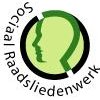 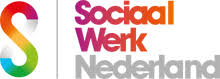 Geaccrediteerde aanbieder van deskundigheidsbevordering voor sociaaljuridische dienstverlening voor RegisterpleinNaam organisatie van aanbieder :Naam: uitvoerder/ contactpersoon van aanbiederTelefoon van aanbieder:Emailadres van aanbieder:Website van aanbieder:Doelgroep voor de deskundigheidsbevorderingKorte inhoud van aanbod voor deskundigheidsbevordering:Niveau: mbo / hbo/ woAantal uren en punten van aanbod voor deelnemer (inclusief voorbereiding en huiswerk), exclusief pauzes (1 uur = 1 punt:)CV van aanbieder(s): (mogelijk in bijlage)1Datum2dossiernummer3Handtekening Ernst Radius4Jaar van geldend aanbod2019Aantal uren:Aantal punten: